   OSNOVNA ŠKOLA VUGROVEC-KAŠINA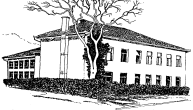 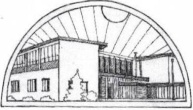 10362 KAŠINA, Ivana Mažuranića 43, p.p.1,  01/2055-035,  01/2056-837, MB: 3324281,                           OIB: 43748649227  E-mail:  ured@os-vugrovec-kasina.skole.hrKašina, 5. srpnja 2019. 	Temeljem Zakona o pravu na pristup informacijama (25/13, 85/15), ravnatelj najavljuje30. SJEDNICU ŠKOLSKOG ODBORA	koja će se održati 9. srpnja 2019. s počekom u 19,15 sati u učionici Matične škole Kašina u Kašini, Ivana Mažuranića 43.	Predloženi dnevni red:Verifikacija zapisnika s 29. sjednice Školskog odboraPredstavljanje programa rada za mandatno razdoblje kandidata za imenovanje ravnatelja/iceIzvješće o rezultatima glasovanja Učiteljskog vijeća, zbora radnika i Vijeća roditelja u postupku zauzimanja stajališta u postupku imenovanja ravnatelja/ice Odlučivanje o imenovanju ravnatelja/ice javnim glasovanjemDonošenje Polugodišnjeg obračuna za 2019.Donošenje Odluke o dopuni Plana nabave za 2019.Donošenje Odluke o uređenju rasvjete u školskoj sportskoj dvorani u KašiniDonošenje Odluke o uređenju rasvjete u predvorju Područne škole u VugrovcuRaznoRavnatelj, v.r.Vladimir Vuger, prof.